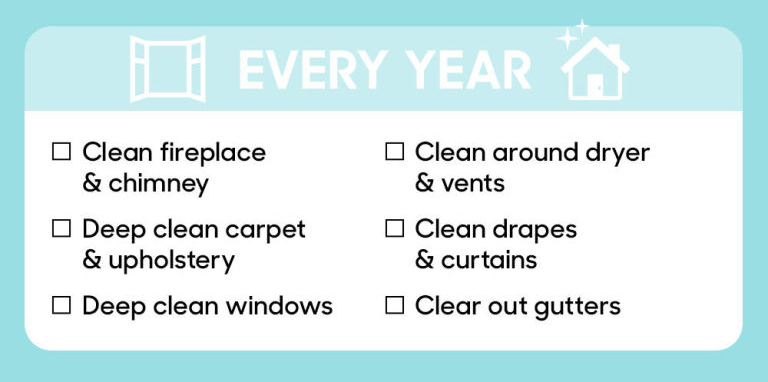 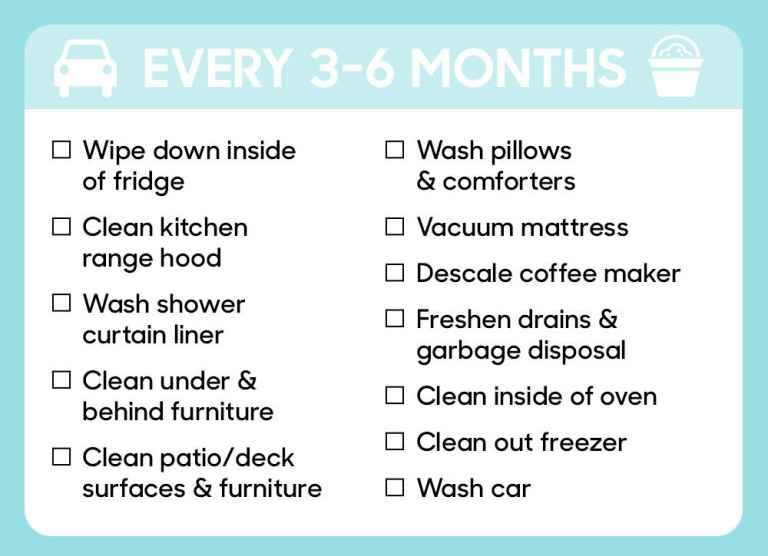 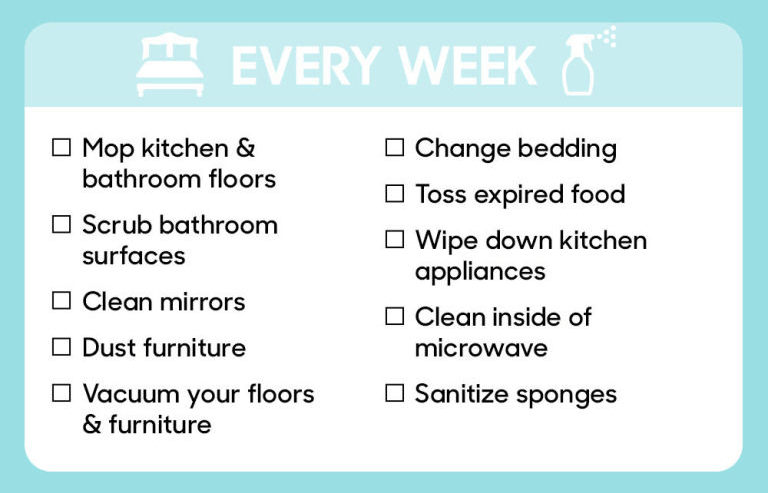 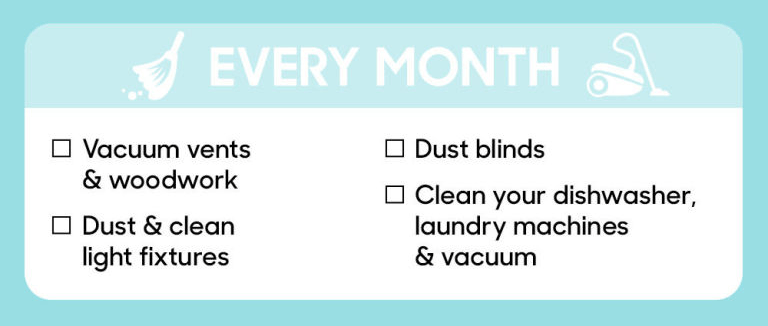 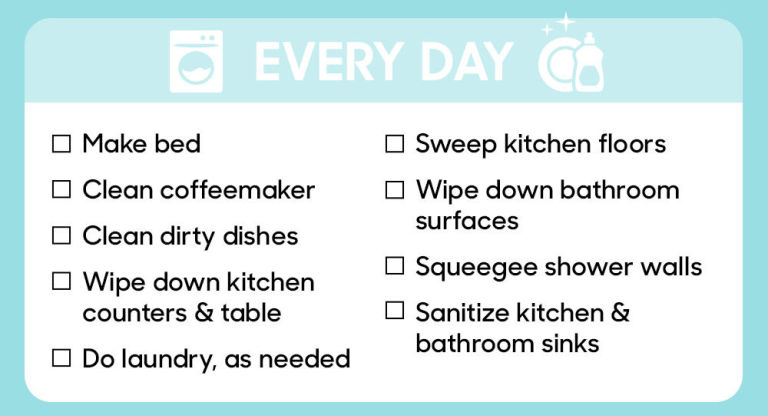 Every Day Every Day  Make Bed Squeegee shower walls Clean coffeemaker Sweep kitchen floors Clean dirty dishes Do laundry, as needed Wipe down kitchen counters, stovetop, and table Sanitize kitchen and bathroom sinks Wipe down bathroom surfacesEvery WeekEvery Week Mop kitchen and bathroom floors Change bedding Scrub bathroom surfaces Toss expired food Clean mirrors Wipe down kitchen appliances Dust furniture Clean inside microwave Vacuum floors and furniture Sanitize spongesEvery MonthEvery Month Vacuum vents and woodwork Dust blinds Clean dishwasher, laundry machines, and vacuum cleaner Dust and clean light fixturesEvery 3-6 MonthsEvery 3-6 Months Wipe down inside of fridge Wash pillows and comforters Clean kitchen range hood Vaccuum mattress Wash shower curtain and liner Descale coffee maker Clean under and behind furniture Freshen drains and garbage disposal Clean out freezer Clean inside oven Clean patio/deck surfaces and furniture  Wash carEvery YearEvery Year Clean fireplace and chimney Clean around dryer and vents Deep clean carpet and upholstery  Clean drapes and curtains Deep clean windows Clean out gutters